课题练习 从数据谈节水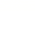 教学目标经历收集、整理、统计、讨论交流等过程，发展数学应用能力。经历查找资料、撰写研究报告的过程，初步获得科学研究的体验。教学重点经历收集、整理、统计、讨论交流等过程，发展数学应用能力。教学难点经历查找资料、撰写研究报告的过程，初步获得科学研究的体验。一、导入，课前准备 教师：提前下发阅读材料，把全班学生分成A、B、C三个小组，由各小组在课余完成数据的收集并提出以下参考意见：（1）明确课题、目的（2）确定数据收集方式（可查阅资料，问卷调查）。（3）确定抽样方式及样本容量（4）完成数据收集保存好原始数据学生：按教师提示，在各组内讨论，确定收集数据的方式，设计调查方案[设计意图]将数据收集放在课前由学生自己完成，一方面可以节约课堂时间，另一方面也是放手让学生自己动手实践，培养学生实践能力开展活动活动1　　教师结合图片向学生介绍目前全球的缺水形势和黄河的今昔变迁　　教师讲述，学生倾听.　　在活动1中教师应重点关注：　　学生倾听时所表现出的情感态度　　通过介绍,使学生对水资源产生危机感，从而激发学生研究节水的兴趣　　活动2　　阅读教科书附录中的资料，通过小组合作，按以下步骤回答第79页的4个问题.　　第一步阅读资料，从中收集与问题相关的数据.　　第二步画统计图描述数据　　第三步根据统计图回答相关问题　　学生阅读资料后分组讨论，从资料中收集与四个问题有关的数据，最后各组选派代表参与全班交流.　　教师组织学生活动，并参与各组讨论，最后引导学生统一数据.三、经典例题1.阅读课本提供的材料，从中收集数据，解决下列问题：(1)用扇形统计图描述地球上的水资源和淡水资源的分布情况;(2)用条形统计图描述我国农业和工业耗水量情况;(3)用折线统计图描述我国不同年份城市用水的变化趋势.规律总结：通过课题活动，了解我国水资源的现状，提高节约用水的意识.四、小结：1.节水从我做起，谈谈你节约水资源的办法是什么？2.你有哪些家庭节水方案？3.我们要热爱大自然，保护水资源五、作业：“家庭人均生活用水量”为题，在全校展开一次统计调查